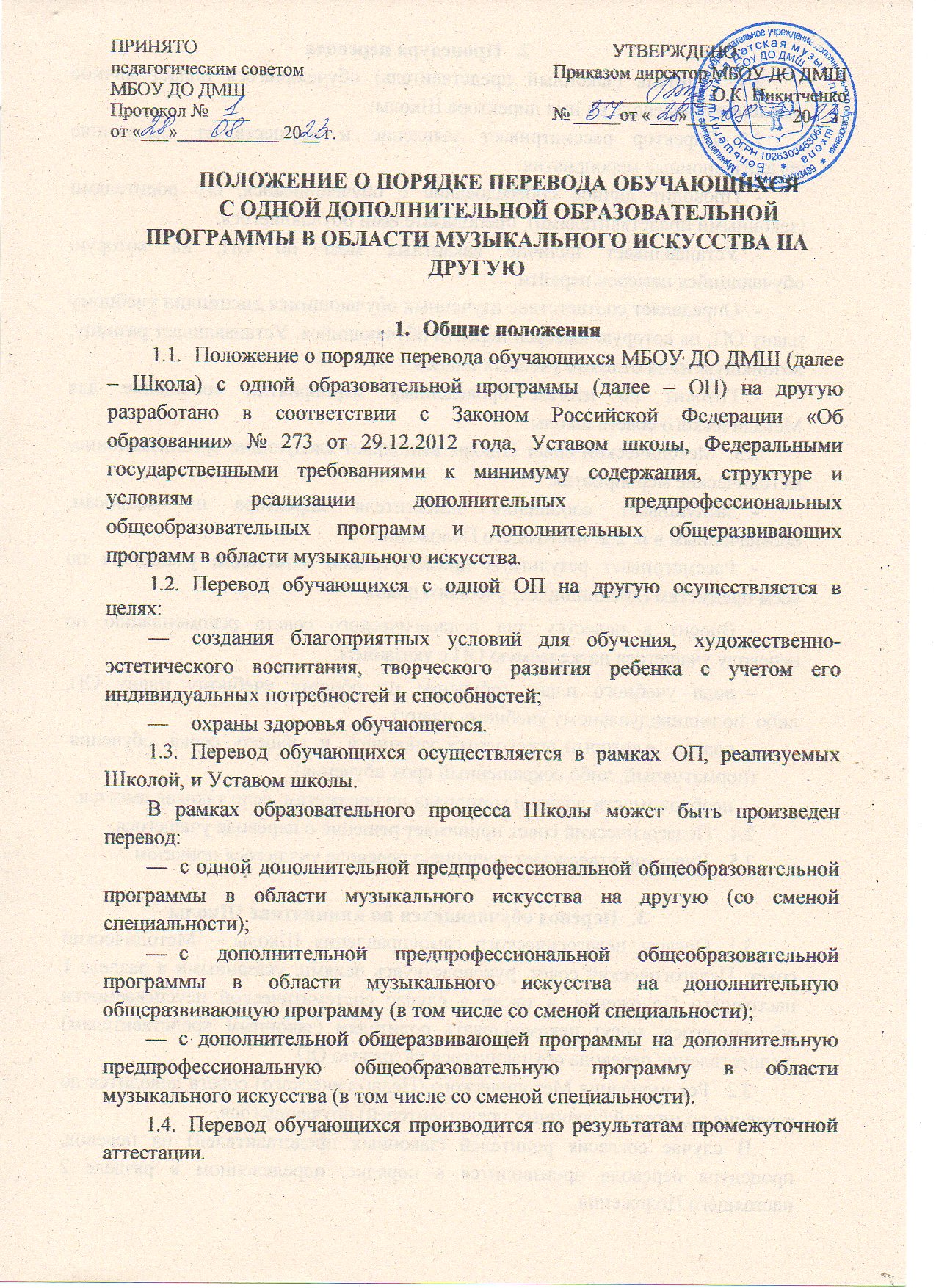 Процедура переводаРодитель (законный представитель) обучающегося подает личное заявление о переводе на имя директора Школы;Директор рассматривает заявление и осуществляет следующие организационные мероприятия:Проводит личное собеседование с обучающимися, его родителями (законными представителями), преподавателями обучающегося.Устанавливает наличие вакантных мест по ОП, на которую обучающийся намерен перейти.Определяет соответствие изученных обучающимся дисциплин учебному плану ОП, на которую намерен перейти обучающийся. Устанавливает разницу, возникшую из-за отличий учебных планов.Готовит по итогам проведенных мероприятий сообщение для Методического совета школы.Методический совет Школы выполняет следующие организационно- методические мероприятия:Заслушивает сообщение заместителя директора по вопросам, обозначенным в п. 2.2. настоящего Положения.Рассматривает результаты промежуточной аттестации учащегося по всем предметам (дисциплинам) учебного плана.Вносит в повестку дня педагогического совета рекомендацию по переводу учащегося на желаемую ОП с указанием:вида учебного плана (обучение по общему учебному плану ОП, либо по индивидуальному учебному плану);класса,	в который	 переводится	учащийся	и	общего	срока	обучения(нормативный, либо сокращенный срок обучения);необходимости досдачи материала по предметам, если таковая имеется.Педагогический совет принимает решение о переводе учащегося.Директор утверждает решение о переводе учащегося приказом.Перевод обучающихся по инициативе ШколыОрганы педагогического самоуправления Школы – Методический совет, Педагогический совет, руководствуясь целями, указанными в разделе 1 настоящего Положения, а также в случае систематической неуспеваемости обучающегося, могут рекомендовать родителям (законным представителям) осуществление перевода обучающегося на другую ОП.Рекомендация Методического (Педагогического) совета доводится до сведения родителей (законных представителей) обучающегося.В случае согласия родителей (законных представителей) на перевод, процедура перевода производится в порядке, определенном в разделе 2 настоящего Положения.